Suivez le modèle apostolique du Livre des ActesLes bergers sages et les apprentis qu’ils forment pour les aider, effectuent le travail de Dieu de la manière dont les apôtres et d’autres champions ont fait, comme décrit dans le Livre des Actes. Priez maintenant que le Saint-Esprit illumine vos esprit et cœur à travers ce livre.
Les régions prévues en Actes 1 :8
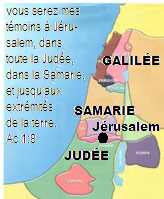 1. Allez-yDirectives pour l’emploi des études avancées Paul-Timothée. Si vous n’avez pas encore lu l’étude no 1 Comment utiliser les études Paul-Timothée, veuillez le faire dès maintenant.Lecture préparatoire. Si vous n’avez pas encore lu l’étude no 39 Le livre des Actes, veuillez le faire avant de lire cette étude avancée. Lecture biblique recommandée. Veuillez lire cette semaine les chapitres 13 à 28 du Livre des Actes.Arrière-fond des Actes. Ce livre a été écrit par un médecin nommé Luc. Il avait interviewé beaucoup de témoins avant de rapporter sur les activités des premiers apôtres. Les Actes commence avec un récit du Christ montant physiquement dans la gloire. Puis, il a décrit l’arrivée du Saint-Esprit lors de la fête juive de Pentecôte. C’est l’Esprit qui demeure au cœur des croyants chrétiens. Le Saint-Esprit a donné aux apôtres sa puissance pour agir en témoins pour le Christ en différents endroits. Il fait de même pour nous, aujourd’hui.Luc a accompagné l’apôtre Paul à certains de ses voyages et a décrit son travail. Les premiers chapitres des Actes décrivent les tout premiers jours de la première congrégation chrétienne. Ainsi, les premiers chapitres se concentrent principalement sur le ministère de l’Apôtre Pierre. Les chapitres postérieurs décrivent le ministère de l’Apôtre Paul et de ses collègues qui ont fondé des congrégations ailleurs dans l’empire romain antique.Vous comprendrez mieux le Livre des Actes si vous visualisez comment étaient les nouvelles congrégations : Elles se sont réunies en petits groupes dans les maisons des croyants. La plupart des congrégations n’avaient aucun bâtiment pendant presque trois cents ans.Elles ont été dirigées par des « anciens », des bergers qui n’ont eu aucune formation formelle en théologie. Aujourd’hui, quelques congrégations appellent de tels chefs « pasteurs laïcs », ou bien, puisqu’ils y en avaient normalement plus d’un « co-pasteurs ». Certains bergers étaient payés, d’autres ne l’étaient pas. À cette époque-là, il n’y avait aucun clergé professionnel en contraste avec la tradition moderne. Jacques, un frère de Jésus, est devenu un ancien à Jérusalem, et Timothée à Éphèse. Aujourd’hui, beaucoup de congrégations appellent un tel chef « pasteur » ou « pasteur en chef ».Elles ont souvent prié pour les malades.Elles ont baptisé immédiatement les nouveaux croyants et ont rompu du pain pour manger ensemble le Repas du Seigneur lors de leurs réunions régulières.Leurs réunions ont aidé les gens à bien se connaître et à s’entraider. Chacun pouvait y participer de diverses manières.Puisqu’elles n’avaient pas encore le Nouveau Testament, elles ont enseigné, la plupart du temps, l’Ancien Testament.Dans chaque ville, elles formeraient des faisceaux de congrégations ou de cellules de maison.Quelques fois, de faux enseignants ont dit aux croyants non-juifs que ceux-ci devaient obéir aux traditions juives et aux lois de l’Ancien Testament.Parfois des Juifs non-chrétiens persécuteraient sévèrement les chrétiens. Depuis ces jours-là, ceux qui meurent pour le Christ s’appellent « martyrs » et sont les plus privilégiés parmi le peuple de Dieu (Apo 20 : 4 à 6).Bien sûr, les congrégations avait des imperfections. Ils ont eu beaucoup de problèmes et ont fait des erreurs communes à de nouvelles congrégations.2. Récits dans Les Actes faciles à dramatiser ou à lire
de manière dramatiqueJésus monte à la gloire, Actes 1 : 4 à 11.Pierre et John guérissent un homme estropié, Actes chapitres 3 et 4.Dieu punit Ananias et Sapphira pour lui avoir menti, Actes 5 : 1 à 13.Les autorités arrêtent les apôtres, et Gamaliel les défend, Actes 5 : 14 à 42Simon le magicien essaie d’acheter la puissance du Saint-Esprit, Actes 8 : 5 à 25Philip porte témoignage à un Éthiopien dans le désert, Actes 8 : 26 à 40Saül le persécuteur a est transformé sur la route de Damas, Actes 9 : 1 à 31.Pierre ramène Dorcas de la mort par la puissance du Christ, Actes 9 : 36 à 43.Pierre et des compagnons de Joppa amènent les premiers Gentils au Christ, Actes 10.Le Roi Hérode emprisonne Pierre, et un ange le libère, Actes 12.Paul et Silas rendent témoignage au geôlier de Philippes et à sa famille, Actes 16 : 16 à 40.Paul et ses collègues survivent une émeute à Éphèse, Actes 19 : 23 à 41.Paul survit un naufrage et l’attaque d’un serpent venimeux, Actes 27 à 29.
Conversion de Saul de Tarse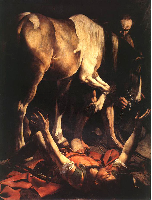 3. De grandes vérités tirées du Livre des ActesUne des plus leçons importantes des Actes : les apôtres sont allés partout faire des disciples, de la manière que Jésus avait dite, et en conséquence des congrégations se sont multipliées.Les congrégations se multiplient également aujourd’hui, là où les croyants vont chez des peuples négligés en faire des disciples de la manière que Jésus a dite. Si les gens ne répondent pas aux Bonnes Nouvelles, Jésus dit de « secouer la poussière » attachées à vos pieds et d’aller ailleurs (Luc 10 : 11).Comment faire des disciples de la manière que Jésus a dite, de sorte que les congrégations se multiplient ? Eh bien, nous devons faire comme les apôtres ont fait. Ces choses sont décrites dans plusieurs chapitres du Livre des Actes.Ce que les apôtres ont fait à JérusalemIls ont prié. Actes chapitre 1. Priez comme les apôtres et les premiers disciples de Jésus. Priez que Dieu vous donne la puissance promise qui vient par le Saint-Esprit, de sorte que vous puissiez être témoins du Christ.Ils ont reçu de la puissance. Actes 2 : 1 à 36. Vous pouvez proclamer Jésus par la même puissance du Saint-Esprit que Pierre, annonçant les vérités essentielles des Bonnes Nouvelles : Jésus le Christ est mort à une croix en bois comme sacrifice à Dieu.Le Christ s’est ressuscité d’entre les morts et donne la vie aux croyants. C’était le point principal du témoignage des apôtres tout au travers des Actes.Dieu promet le pardon et la vie éternelle à tous ceux qui se repentissent et croient. Les apôtres ont dit aux gens de se repentir, c’est-à-dire, faire un changement de foi. Il ne s’agit pas de prendre simplement une décision superficielle.Ils ont obéi à Jésus. Actes 2 : 37 à 40. Enseignez aux nouveaux croyants à obéir à tous les commandements de base de Jésus, comme les 3.000 nouveaux croyants à Jérusalem ont fait immédiatement, suivant la venue du Saint-Esprit.Ils ont guéri des malades. Actes chapitre 3. Priez au nom de Jésus pour que vous puissiez guérir des malades, comme Pierre et John l’ont fait.Ils étaient audacieux. Actes chapitre 4. Parlez de Jésus aux gens et aux autorités de gouvernement, avec hardiesse comme Pierre et John l’ont fait.Ils ont maintenu la discipline. Actes 5 : 1 à 16. Maintenez la sainteté et l’honnêteté dans la congrégation, comme Pierre l’a fait. Dieu vous soutiendra comme il a fait pour Pierre dans le cas d’Ananias et Sapphira qui ont menti aux croyants et à Dieu.Ils ont intercédé. Actes 5 : 17 à 41. Priez ardemment pour vos bergers et pour ceux qui sont persécutés, comme les croyants ont prié pour Pierre lorsque les autorités hostiles l’avaient emprisonné.Ils ont adoré dans leurs maisons. Actes 5 : 42. Réunissez-vous régulièrement dans vos maisons pour adorer, pour rompre le pain et pour appliquer la Parole de Dieu.Compassion. Actes 6 : 1 à 7. Servez les indigents comme les premiers diacres ont fait dans la congrégation à Jérusalem.Courage. Actes 6 : 8 à 7 : 60. Acceptez la persécution et la souffrance avec la grâce que Dieu donne aux croyants, comme Étienne.Ce que les apôtres ont fait en Judée et en SamarieIls ont répandu les Bonnes Nouvelles. Actes chapitre 8. Vous aussi, vous devriez témoigner pour le Christ dans des régions voisines, aux gens de votre propre culture et à ceux d’autres cultures, comme les croyants de Jérusalem ont fait en Judée et en Samarie.Ce que les apôtres ont fait en amenant la Parole de Dieu
aux pays éloignésIls ont transformé les vies. Actes chapitre 9. Faites confiance à Dieu pour qu’il change le cœur à ceux qui vous persécutent, comme il faisait à Saül de Tarse sur la route de Damas.Ils ont montré du respect pour d’autres cultures. Actes 10 à 11 : 26. Abandonnez vos propres traditions culturelles avec l’aide de Dieu, quand vous travaillez dans d’autres cultures, comme Pierre et les croyants de Joppa ont fait, lorsqu’ils ont fondé une congrégation dans la maison de Corneille à Césarée. Les congrégations ont coopéré les uns avec les autres. Actes 11 : 27 à 30. Les croyants d’une congrégation devraient aider ceux d’une autre congrégation en périodes du besoin, comme les croyants dans les nouvelles congrégations ont fait pour les pauvres croyants de Jérusalem.
Paul sauvé du roi de Damas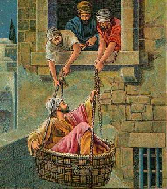 Ils ont cherché la protection en Dieu. Actes chapitre 12. Priez et faites confiance aux anges de Dieu pour qu’ils s’occupent de vous en périodes du danger, quand vous travaillez où les gens sont hostiles au Christ, comme un ange a fait pour Pierre lorsque Hérode l’a emprisonné.Ils ont commissionné des apôtres. Actes 13 : 1 à 3 et chapitre 14. Laissez le Saint-Esprit choisir des « envoyés » qui travailleront en équipe et non pas seuls. Priez pour eux et posez vos mains sur eux. Envoyez-les pour fonder des congrégations dans des endroits négligés, comme la congrégation d’Antioche a fait avec Paul et Barnabas.Ils ont fondé des congrégations. Actes 13 : 4 à 14 : 24. Proclamez le Christ, assemblez les croyants récemment baptisés dans des congrégations obéissantes, et former immédiatement des dirigeants locaux.Ils ont fait rapport. Actes 24 : 25 à 28. Laissez vos « envoyés » faire rapport à leur congrégation envoyant sur ce que Dieu aura fait, afin qu’elle aussi puisse en avoir part à la bénédiction et puisse aussi mieux évaluer leur travail.Ils ont pratiqué la réconciliation. Actes chapitre 15. Invitez des dirigeants de congrégations voisines à venir résoudre n’importe quel conflit congrégationnelle, comme les anciens de Jérusalem ont fait pour les croyants d’Antioche.Ils ont évangélisé des familles. Actes chapitre 16. Allez ou envoyez immédiatement à la famille et aux proches amis des nouveaux croyants, comme Paul et Silas ont fait avec Lydia et avec le geôlier de Philippes.Ils se sont adaptés à d’autres cultures. Actes chapitre 17. Adaptez à la culture et à la mentalité des gens, la manière dont vous leur présentez le message, comme Paul a fait à Thessalonique, Béria et Athènes.Ils se sont souvent soutenus. Actes 18 : 1 à 4. Soutenez-vous vous-mêmes en servant le Christ, comme Paul a fait quand il travaillait avec Aquila et Priscilla qui faisaient des tentes pour gagner leur vie.Ils ont cherché des personnes réceptives. Actes 18 : 5 à 23. Laissez ceux qui rejettent le Christ et allez aux gens disposés à croire, comme Paul a fait à plusieurs reprises en Grèce.Former des apprentis dirigeants. Actes 18 : 24 à 28. Instruisez les nouveaux bergers en privé, « dans les coulisses », non pas publiquement ou dans des établissements académiques, comme Priscille et Aquila ont fait pour Apollos à Éphèse.Ils ont aidé les congrégations à se reproduire. Actes chapitre 19. Continuez le travail dans une nouvelle région jusqu’à ce que les nouvelles congrégations se multiplient, comme Paul a fait à Éphèse, malgré une émeute et le rejet par certains.Ils ont affirmé les dirigeants. Actes chapitre 20. Continuez à encourager les bergers de nouvelles congrégations, les instruisant, et les disposant à écarter les « loups », c’est-à-dire, les enseignants faux, tout comme Paul a fait pour les anciens d’Éphèse.Ils ont soutenu la foi. Actes chapitres 21 à 26. Quand vous êtes menés devant des autorités, parlez hardiment du Christ, en faisant confiance au Saint-Esprit pour qu’il vous donne des paroles appropriées, comme Paul a fait devant les chefs juifs, le roi Agrippa et d’autres.Ils ont persévéré. Actes chapitres 27 à 29. Continuez à persévérer dans la confiance en Dieu partout où il vous mènera, comme Paul a fait quand, en tant que prisonnier, le navire fait naufrage en voyage vers Rome. Là il a continué à proclamer le Christ, et les Bonnes Nouvelles se sont épandues parmi beaucoup de gens.4. Directives pour différents ouvriers tirés du Livre des ActesDirectives pour des évangélistesÉtudiez Actes 10; 16 : 13 à 15, 29 à 40, 18 : 8.Communiquez l’évangile dans d’autres cultures à travers les réseaux sociaux existants et à travers des dirigeants locaux. Travaillez principalement à travers des chefs de familles.Si possible, obtenez la coopération des chefs communautaires.Respectez leur culture et leur autorité.Priez pour obtenir la puissance du Saint-Esprit, et pour procurer la guérison des malades et des démoniaques.Faites des plans explicites pour communiquer les Bonnes Nouvelles par moyen des chefs de famille et d’autres dirigeants.Écrivez ces plans dans un cahier, et discutez-en avec vos collègues la prochaine fois que l’on se rencontre.Directives pour des bergersÉtudiez Actes 1 : 1 à 8; 2 : 37 à 40 ; 20 : 7, 17 à 38Dépendez de la puissance du Saint-Esprit pour changer des vies et pour donner naissance à de nouvelles congrégations.Ne travaillez pas seul, entraînez plutôt et collaborez avec d’autres anciens-bergers, tout en vous occupant du peuple de Dieu.Appliquez la Parole de Dieu à vous-même et à votre troupeau.Baptisez les nouveaux croyants sans trop tarder, leur ayant enseigné à obéir aux commandements de Jésus.Célébrez régulièrement le Repas du Seigneur.Maintenez l’ordre, surveillez le troupeau, corrigez les indisciplinés et écartez les « loups », les faux enseignants qui attaquent le troupeau avec de fausses doctrines et causent des divisions.Corrigez sans condamner (comparez Mt 18 : 15 à 20 ; Ga 6 : 1 ; 1 Co 5). Ne dites pas à un croyant offensif qu’il n’est pas sauvé. Plutôt, rappelez-le que puisqu’il est un enfant de Dieu, il devrait se comporter comme tel (Eph 4 : 1).Supervisez constamment les apprentis bergers, de sorte qu’ils puissent servir votre congrégation et en fonder de nouvelles.
Directives pour les congrégations qui préparent et envoient
des ouvriers pour démarrer de nouvelles congrégationsÉtudiez Actes 13 : 1 à 5.Formez un groupe provisoire de travail, comme la congrégation d’Antioche a fait avec Paul, Barnabas et Jean-Marc, et envoyez ce groupe démarrer de nouvelles congrégations en des endroits négligés.Choisissez ceux qui ont appris à faire des disciples et sont doués pour aller. Faites de la prière sérieuse et posez vos mains sur eux.Dans Éphésiens 4 : 11 à 12, Dieu promet de donner à chaque congrégation des « envoyés » doués.Normalement, ces apôtres dirigeront une équipe qui fonde de nouvelles congrégations dans d’autres régions.Ceux que vous envoierez peuvent correctement s’appeler « apôtres » dans le même sens que Barnabas, Luc et d’autres « envoyés » à part les douze apôtres originaux qui avaient connu Jésus.Envoyez-les de la congrégation mère avec la puissance du Saint-Esprit.Priez que Dieu vous dirige quand vous faites des plans pour constituer un groupe de travail qui ira à une région négligée où il n’y a pas beaucoup de chrétiens.Directives pour ceux qui voyagent pour fonder des congrégations
dans des régions négligéesÉtudiez Actes 2 : 37 à 47 et 13 : 6 à 14 : 7.Pénétrez et les villes et les villages. Allez là où les gens s’avèrent disposées à écouter et à croire. Laissez l’évangile couler des villes aux villages et des villages aux villes, dans les deux sens. Suivez l’écoulement ! Ne vous imaginez pas que le Saint-Esprit soit comme un cours d’eau qui coule en sens unique.Instruisez immédiatement les nouveaux croyants à obéir aux commandements de base de Jésus, comme les apôtres ont fait (Actes 2). Les 3 000 nouveaux croyants dans la première congrégation à Jérusalem obéissaient à tous les ordres de Jésus sous leur forme la plus fondamentale : Repentissez-vous, croyez, et recevez le Saint-Esprit.Baptisez.Rompez le pain (Repas du Seigneur).Entraimez-vous (camaraderie).Priez.Donnez.Faites des disciples.Montrez aux nouvelles congrégations beaucoup de soin affectueux tant qu’elles sont encore très jeunes. Pendant leur période d’immaturité, elles ont besoin de beaucoup d’aide et des conseils d’autres congrégations.Maintenez de fortes relations entre les congrégations. Un groupe de croyants qui est assez petit pour pratiquer les relations réciproques néotestamentaires dites « les uns les autres », est d’un trop petit nombre pour avoir tous les dons de l’Esprit promis dans les Écritures. Tous les dons de l’Esprit sont nécessaires pour soutenir la vie saine de corps en assemblée. Donc les croyants doivent pratiquer la vie de corps entre les congrégations aussi bien qu’au sein de chaque congrégation, comme les congrégations ont fait dans le Livre des Actes.Demandez à Dieu de soulever de nombreux volontaires, des ouvriers indépendants qui servant une congrégation (Actes 18 : 1 à 3). Peut-être actionnera-t-on une petite entreprise comme le faisaient Aquila et son épouse Priscille, ou n’importe quel autre métier qui permet de rencontrer et de parler avec les gens du commun, de leur parler de l’évangile, et de réunir les croyants dans des congrégations obéissants.Lorsqu’il y a un désaccord sérieux dans une nouvelle congrégation, traitez-le par des visites de chefs d’autres congrégations, comme rapporté en Actes 15 : 1 à 31.Faites des plans explicites pour réunir des disciples qui obéissent aux commandements de Jésus, et pour préparer de dirigeants locaux.Directives pour ceux qui forment des apprentis bergersÉtudiez Actes 14 : 21 à 23 et 18 : 24 à 28.Continuez à visiter et à envoyer d’autres pour rendre visite à de nouvelles congrégations jusqu’à ce que leurs chefs locaux soient nommés, comme le faisait Paul (Ac 20 : 13 à 36 ; Tit 1 : 5 ; 2 Tim 2 : 2). Instruisez les nouveaux chefs en privé, « dans les coulisses », comme Aquila et Priscilla ont fait pour Apollos.Faites des plans explicites pour former de nouveaux dirigeants sur le tas.5. L’expérience de la Pentecôte met les croyants
à même d’obéir à Jésus(La petite histoire qui suit vient du Livre de récits du berger que l’on peut télécharger librement sur www.paul-timothy.net.)Apprenant est un nouveau berger. M. Sage, son entraîneur, lui expliquait selon la Bible ce qu’est une congrégation réellement. Il dit à apprenant : « Les premiers chrétiens ont obéi aux commandements de base de Jésus dès le début. Une telle obéissance à Jésus est le fondement de nouvelles congrégations ».Apprenant demande à M. Sage : « Lesquels sont les commandements fondamentaux de Jésus ? »M. Sage répond : « Jésus a donné de nombreux commandements dont il y a sept commandements généraux qui recouvre tous les autres. Nous pouvons retrouver ces sept commandements basique en chapitre deux des Actes. Les 3 000 nouveaux croyants de la première congrégation du Nouveau Testament obéissaient à tous les sept avant la fin du chapitre 2. »Apprenant lit rapidement Actes 2 : 37 à 47 et trouve que les nouveaux croyants ont commencé immédiatement à obéir à sept commandements de base de Jésus : Ils se sont repentis, ont cru et ont reçu le Saint-Esprit.On a confirmé leurs conversions en les baptisant et ils ont continué à vivre la nouvelle vie sainte que le baptême inaugure (Ro 6 : 1 à 14).Ils ont étudié, ont enseigné et ont obéi à la Parole de Dieu, ce qui les a aidés à faire des disciples.Ils ont aimé Dieu, leurs camarades croyants et des personnes dans le besoin, de manières pratiques. Leur amour a été vu dans leur camaraderie et dans la manière dont ils ont aidé d’autres dans le besoin. Jésus a enseigné que nous devons aimer même nos ennemis, ce qui veut dire leur pardonner.Ils ont rompu le pain, c’est-à-dire, ils ont célébré le Repas du Seigneur.Ils ont prié régulièrement au nom de Jésus.Ils ont donné généreusement.
ExerciceTrouvez en Actes 2 : 37 à 38 des réponses aux questions qu’Apprenant a posées à M. Sage : Combien tôt les nouveaux croyants ont-ils été baptisés et ajoutés à la congrégation ?Où ont-ils rompu le pain pour célébrer le Repas du Seigneur ?Comment ont-ils montré, de manières très pratiques, leur amour les uns pour les autres ?Que le Seigneur a-t-il fait pour la nouvelle congrégation obéissante, afin de la faire grandir en nombres ?Apprenant a hurlé avec joie : « Maintenant je comprends ce qu’est une congrégation ! C’est des gens qui se réunissent et obéissent à Jésus. Les premiers chrétiens ont honoré le Christ. Ils se sont rappelés ce qu’il avait enseigné, et ils ont obéi à ses paroles avec ferveur et joie. Ma famille va honorer Jésus tout comme ces premiers chrétiens. »« Bon, » a répondu M. Sage. « Par la puissance du Saint-Esprit, ils ont obéi aux sept commandements de base du Christ dès le commencement. À ce jour, la bénédiction et la joie de Dieu viennent aux congrégations qui obéissent au Christ, parce qu’ils l’aiment.”Travail pratiqueAidez votre congrégation à apprendre par cœur Jean 14 : 15.Aidez votre congrégation à apprendre par coeur les sept commandements basiques du Christ. Ceux-ci sont énumérés ci-dessus dans la partie 4.Demandez à un croyant doué d’aider à écrire une courte chanson au sujet des sept commandements basiques de Jésus. Laissez les croyants apprendre la chanson.Aidez votre congrégation à obéir au Christ en raison de leur amour pour lui sans en avoir de crainte.Demandez à tous les croyants d’obéir aux ordres de Jésus avant toute règle d’origine humaine et avant toute tradition reçue d’une autre congrégation.